ОГЛАВЛЕНИЕТЕРМИНЫ И ОПРЕДЕЛЕНИЯ ..................................................................................................... ..5ГЛАВА 1. ЦЕЛИ И ЗАДАЧИ ПРОВЕДЕНИЯ ЧЕМПИОНАТА АХЛ…..................................................6СТАТЬЯ 1.ЦЕЛИ ПРОВЕДЕНИЯ ЧЕМПИОНАТА АХЛ…….................................................................6СТАТЬЯ 2. ЗАДАЧИ ПРОВЕДЕНИЯ ЧЕМПИОНАТА АХЛ…..............................................................6ГЛАВА 2.ПРАВА, ОРГАНИЗАЦИЯ И ПРОВЕДЕНИЕ ЧЕМПИОНАТА АХЛ….....................................6СТАТЬЯ 3.ИМУЩЕСТВЕННЫЕ И НЕИМУЩЕСТВЕННЫЕ ПРАВА НА ЧЕМПИОНАТ АХЛ..................................................................................................................................................6СТАТЬЯ 4.ОРГАНИЗАЦИЯ И ПРОВЕДЕНИЕ ЧЕМПИОНАТА АХЛ….................................................7СТАТЬЯ 5.ОРГАНИЗАЦИОННЫЙ КОМИТЕТ ЧЕМПИОНАТА АХЛ................................................8ГЛАВА 3. УЧАСТНИКИ И СХЕМА ПРОВЕДЕНИЯ ЧЕМПИОНАТА АХЛ………………………..................8СТАТЬЯ 6.СХЕМА ПРОВЕДЕНИЯ ЧЕМПИОНАТА АХЛ...................................................................8СТАТЬЯ 7.СОСТАВ УЧАСТНИКОВ ЧЕМПИОНАТА АХЛ..................................................................8СТАТЬЯ 8.КАЛЕНДАРЬ МАТЧЕЙ ЧЕМПИОНАТА АХЛ	...............................................................8СТАТЬЯ 9.ИТОГИ ПРОВЕДЕНИЯ ЧЕМПИОНАТА АХЛ..............................................................	9ГЛАВА 4.СТАДИИ ПРОВЕДЕНИЯ ЧЕМПИОНАТА АХЛ....................................................................9СТАТЬЯ 10.СТРУКТУРА ПРОВЕДЕНИЯ ЧЕМПИОНАТА АХЛ......................................................	9СТАТЬЯ 11.СИСТЕМА НАЧИСЛЕНИЯ ОЧКОВ НА КРУГОВОЙ СТАДИИ..........................................	9СТАТЬЯ 12.ОПРЕДЕЛЕНИЕ РЕЗУЛЬТАТОВ И МЕСТ КОМАНД КРУГОВОЙ СТАДИИ ЧЕМПИОНАТА АХЛ............................................................................................................................................	9СТАТЬЯ 13.СТРУКТУРА И ПОРЯДОК ПРОВЕДЕНИЯ МАТЧЕЙ ПЛЕЙ-ОФФ....................................	10СТАТЬЯ 14.ПОДВЕДЕНИЕ ИТОГОВ ЧЕМПИОНАТА АХЛ..........................................................	10ГЛАВА 5.ТРЕБОВАНИЯ К СПОРТСООРУЖЕНИЯМ, НА КОТОРЫХ ПРОВОДЯТСЯ МАТЧИ ЧЕМПИОНАТА АХЛ ………………………………………………….................................................................... 10СТАТЬЯ 15………………………………………….............................................................................................10ГЛАВА 6.ТРЕБОВАНИЯ К КОМАНДАМ .......................................................................................... 10СТАТЬЯ 16.УСЛОВИЯ ДОПУСКА КОМАНД К УЧАСТИЮ В ЧЕМПИОНАТА АХЛ..............................10СТАТЬЯ 17.ТРЕБОВАНИЯ К СОСТАВАМ КОМАНД ДИВИЗИОН «ЛЮБИТЕЛЬ»...............................10СТАТЬЯ 18.ТРЕБОВАНИЯ К СОСТАВАМ КОМАНД ДИВИЗИОН «МАСТЕР»……...............................10СТАТЬЯ 19.ТРЕБОВАНИЯ К СОСТАВАМ КОМАНД ДИВИЗИОН «3*3»............................................10СТАТЬЯ 20.НАРУШЕНИЕ ТРЕБОВАНИЙ К СОСТАВАМ КОМАНД..................................................	...11СТАТЬЯ 21.ТРЕБОВАНИЕ К НАЗВАНИЮ КОМАНДЫ.....................................................................	…11СТАТЬЯ 22. ТРЕБОВАНИЯ К ФОРМЕ КОМАНД.............................................................................	…11ГЛАВА 7.ОФОРМЛЕНИЕ УЧАСТИЯ В ЧЕМПИОНАТЕ АХЛ ………………….............................................12СТАТЬЯ 23.УЧАСТИЕ В ЧЕМПИОНАТЕ АХЛ....................................................................................12СТАТЬЯ 24.ЗАЯВОЧНАЯ ДОКУМЕНТАЦИЯ....................................................................................	12СТАТЬЯ 25.ЗАЯВКА КОМАНДЫ НА ОТДЕЛЬНО ВЗЯТЫЙ МАТЧ..................................................	13ГЛАВА 8.ПРИМЕНЕНИЕ ПРАВИЛ ИГРЫ В ХОККЕЙ………………....................................................... 13СТАТЬЯ 26.ПРИМЕНЕНИЕ ПРАВИЛ ИГРЫ В ХОККЕЙ....................................................................	13ГЛАВА 9.ПОРЯДОК ПРОВЕДЕНИЯ МАТЧЕЙ ЧЕМПИОНАТА АХЛ .........................………………………14СТАТЬЯ 27.МЕРОПРИЯТИЯ ПЕРЕД НАЧАЛОМ МАТЧА................................................................	14СТАТЬЯ 28.ПОРЯДОК ПРОВЕДЕНИЯ МАТЧ...................................................................................	14СТАТЬЯ 29.СЕРИЯ БРОСКОВ, ОПРЕДЕЛЯЮЩИХ ПОБЕДИТЕЛЯ МАТЧА.....................................	15СТАТЬЯ 30.ЭКИПИРОВКА ХОККЕИСТА.........................................................................................	16ГЛАВА 10.ОБЯЗАННОСТИ ХОККЕИСТОВ И КОМАНД .................................................................. 17СТАТЬЯ 31.ОБЯЗАННОСТИ КОМАНД.............................................................................................17СТАТЬЯ 32.ОБЯЗАННОСТИ ХОККЕИСТА.........................................................................................17ГЛАВА 11.ДОКУМЕНТЫ И АТРИБУТЫ УЧАСТНИКОВ ....................................................................18СТАТЬЯ 33.АТРИБУТЫ УЧАСТНИКОВ..............................................................................................18СТАТЬЯ 34.ДОКУМЕНТ, УДОСТОВЕРЯЮЩИЙ ЛИЧНОСТЬ УЧАСТНИКА	.......................................18ГЛАВА 12.СУДЕЙСТВО ....................................................................................................................18СТАТЬЯ 35.ОРГАНИЗАЦИЯ СУДЕЙСТВА.........................................................................................18СТАТЬЯ 36.СОСТАВ СУДЕЙСКОЙ БРИГАДЫ МАТЧА......................................................................19СТАТЬЯ 37.ПОРЯДОК СУДЕЙСТВА МАТЧА.....................................................................................19СТАТЬЯ 38.ПОРЯДОК ДЕЙСТВИЯ СУДЕЙ ПОСЛЕ ОКОНЧАНИЯ МАТЧА........................................19СТАТЬЯ 39.ОБЯЗАННОСТИ СУДЕЙСКОЙ БРИГАДЫ МАТЧА..........................................................20СТАТЬЯ 40.ОШИБКИ В ОФИЦИАЛЬНЫХ ПРОТОКОЛАХ................................................................20СТАТЬЯ 41.ОТВЕТСТВЕННОСТЬ СУДЕЙ..........................................................................................20ГЛАВА 13.ПОДАЧА И РАССМОТРЕНИЕ ПРОТЕСТОВ …………..........................................................21СТАТЬЯ 42.ОСНОВАНИЯ ДЛЯ ПОДАЧИ ПРОТЕСТА.......................................................................	21СТАТЬЯ 43.ОСНОВАНИЯ ДЛЯ ОТКАЗА В РАССМОТРЕНИИ ПРОТЕСТА........................................	21СТАТЬЯ 44.ПОРЯДОК ПОДАЧИ ПРОТЕСТА....................................................................................	21СТАТЬЯ 45.ПОРЯДОК И СРОКИ РАССМОТРЕНИЯ ПРОТЕСТА.......................................................	21ГЛАВА 14.НАГРАЖДЕНИЕ ПОБЕДИТЕЛЕЙ……….............................................................................22СТАТЬЯ 46.ОФИЦИАЛЬНЫЕ ПРИЗЫ И НАГРАДЫ ЧЕМПИОНАТА АХЛ…......................................22ГЛАВА 15.ДИСЦИПЛИНАРНЫЕ НАРУШЕНИЯ И ОРГКОМИТЕТ…………………………………………………………..………............................................................22СТАТЬЯ 47.СТАТУС ОРГКОМИТЕТА ПРИ ПРОВЕДЕНИИ ЧЕМПИОНАТА АХЛ………………………………………………………………………………………………….............................................22СТАТЬЯ 48.ВИДЫ НАКАЗАНИЙ......................................................................................................23СТАТЬЯ 49.ОСНОВНЫЕ ПРИНЦИПЫ РАЗБИРАТЕЛЬСТВА ………….................................................23СТАТЬЯ 50.ОСНОВАНИЯ ДЛЯ РАССМОТРЕНИЯ............................................................................	23СТАТЬЯ 51.ДИСЦИПЛИНАРНЫЕ НАРУШЕНИЯ..............................................................................23СТАТЬЯ 52.НЕОТВРАТИМОСТЬ НАКАЗАНИЯ И ПРЕДУПРЕЖДЕНИЕ НАРУШЕНИЙ.....................	24ГЛАВА 16.СНЯТИЕ КОМАНДЫ С СОРЕВНОВАНИЙ .......................................................................24СТАТЬЯ 53.ПРИНУДИТЕЛЬНОЕ СНЯТИЕ КОМАНДЫ С СОРЕВНОВАНИЙ.....................................24СТАТЬЯ 54.ДОБРОВОЛЬНОЕ СНЯТИЕ КОМАНДЫ С СОРЕВНОВАНИЙ.........................................24СТАТЬЯ 55.ОГРАНИЧЕНИЕ ПРАВ КОМАНД НА УЧАСТИЕ..............................................................24ГЛАВА 17.СТАТИСТИКА .................................................................................................................24СТАТЬЯ 56.ОРГАНИЗАЦИЯ СТАТИСТИЧЕСКОГО ОБЕСПЕЧЕНИЯ..................................................24ГЛАВА 18.ЛОГОТИП АХЛ И СИМВОЛИКА КОМАНД ................................................................... 25СТАТЬЯ 57.ЛОГОТИП АХЛ..............................................................................................................25СТАТЬЯ 58.СИМВОЛИКА КОМАНД...............................................................................................25ГЛАВА 19.ИНФОРМАЦИОННОЕ И МЕДИЙНОЕ ОБЕСПЕЧЕНИЕ…….............................................25СТАТЬЯ 59.ОФИЦИАЛЬНЫЙ ИНТЕРНЕТ-РЕСУРС ЧЕМПИОНАТА АХЛ.........................................25ЗАКЛЮЧИТЕЛЬНЫЕ ПОЛОЖЕНИЯ................................................................................................25СТАТЬЯ 60.СЕМИНАРЫ ПО ПРАВИЛАМ ИГРЫ В ХОККЕЙ И ПОЛОЖЕНИЯМ РЕГЛАМЕНТА......25СТАТЬЯ 61.ВСТУПЛЕНИЕ НАСТОЯЩЕГО РЕГЛАМЕНТА В СИЛУ	..................................................25ПРИЛОЖЕНИЕ № 1 ФОРМА АНКЕТЫ ХОККЕИСТА......................................................................27ПРИЛОЖЕНИЕ № 2 ФОРМА ЗАЯВОЧНОГО ЛИСТА КОМАНДЫ...................................................28ПРИЛОЖЕНИЕ № 3 ФОРМА ДОЗАЯВОЧНОГО ЛИСТА КОМАНДЫ..............................................29ПРИЛОЖЕНИЕ № 4 ТРЕБОВАНИЯ К ФОТОГРАФИЯМ……………………………………………………………….30ПРИЛОЖЕНИЕ № 6.СХЕМА ПРОВЕДЕНИЯ И КАЛЕНДАРЬ ИГР ЧЕМПИОНАТА АХЛ …………………31ПРИЛОЖЕНИЕ № 7. ФОРМА ПРОТОКОЛА РЕШЕНИЯ...................................................................32ПРИЛОЖЕНИЕ № 8. ТАБЛИЦА ШТРАФОВ.....................................................................................34ПРИЛОЖЕНИЕ №9 ЭКСПЕРТНАЯ КОМИССИЯ ПО ОПРЕДЕЛЕНИЮ КВАЛИФИКАЦИИ ХОККЕИСТА…………………………………………………………………………………………………………………………………35Регламент Проведения Чемпионата Альтернативной Хоккейной лиги Ивановской области 2019-2020гг.ТЕРМИНЫ И ОПРЕДЕЛЕНИЯАККРЕДИТАЦИЯ: Процедура официального подтверждения участника Альтернативной Хоккейной лиги, по результатам которой выдается документ, дающий права участвовать в Чемпионате.БАЗА ДАННЫХ АХЛ: Статистическая информация о Хоккеистах, Командах, Судьях, Спортсооружениях, Матчах и соревнованиях, содержащаяся в имеющихся у Лиги источниках, в том числе: Интернет-ресурсы и  базы  («открытые»  и  «закрытые»), оригиналы и копии заявочных листов и протоколов Матчей, сведения, содержащиеся в официальных печатных изданиях и т.д.ГЛАВНЫЙ СУДЬЯ АХЛ: Официальное лицо Лиги, которое возглавляет Судейский сектор АХЛ и обеспечивает организацию квалифицированного судейства матчей Чемпионата, а также осуществляет контроль за его качеством.ЗАЯВКА НА МАТЧ: Заявочный лист Команды на отдельный Матч Чемпионата КОМАНДА: Любительская хоккейная Команда – участник Чемпионата АХЛ.КОМИССИЯ ПО ДОПУСКУ УЧАСТНИКОВ: Комиссия, состоящая из сотрудников АХЛ (а также, в случае необходимости, привлеченных Лигой экспертов), определяющая достоверность информации, предоставленной, Хоккеистами об их игровом прошлом.МАТЧ: Хоккейный матч, проводимый в рамках Чемпионата АХЛ, в соответствии с Правилами игры.ОРГКОМИТЕТ АХЛ: Структурное подразделение АХЛ, осуществляющее непосредственное проведение чемпионата и контроль над соблюдением Регламента. ОФИЦИАЛЬНЫЙ ПРЕДСТАВИТЕЛЬ КОМАНДЫ: Любое лицо, указанное в Заявочном листе Команды в разделе «руководящий состав» или капитан Команды.  Полномочия Официального представителя команды должны быть подтверждены заявочными документами (Приложение №2 к настоящему Регламенту).ПРОТОКОЛ МАТЧА: Официальный документ установленной формы, подписанный капитанами или официальными представителями участвующих в Матче Команд и главными судьями Матча, фиксирующий количественно-качественные характеристики, особые замечания и результат МатчаОФИЦИАЛЬНЫЙ САЙТ АХЛ: Основной интернет-ресурс АХЛ, содержащий информацию о АХЛПРАВИЛА ИГРЫ В ХОККЕЙ: Правил вида спорта «хоккей», разработанные ФХР и утвержденные Министерством спорта Российской Федерации в соответствии с требованиями действующего законодательства Российской Федерации.СЕКРЕТАРЬ МАТЧА: Член судейской бригады матча, заполняющий протокол Матча.СПОРТШКОЛЬНИК – Квалификация Хоккеиста, который был указан в заявочной документации в составе команды, выступающей в международных и/или национальных чемпионатах и первенствах среди детско-юношеских команд в возрасте 14 (четырнадцати) лет и/или старше на момент начала игрового сезона (по состоянию на 1 сентября соответствующего года).СУДЬЯ: Лицо, привлеченное Главным судьей АХЛ в целях осуществления судейства Матчей в соответствии с Правилами игры в хоккей.ХОККЕИСТ: Игрок, заявленный за Команду – участника Чемпионата АХЛ физическое лицо.ЧЕМПИОНАТ АХЛ: Открытый чемпионат по хоккею Ивановской области среди любительских команд.ГЛАВА 1.  ЦЕЛИ И ЗАДАЧИ ПРОВЕДЕНИЯ ЧЕМПИОНАТА АХЛ.Статья 1.  Цели проведения Чемпионата АХЛ1. Развитие массового любительского хоккея в Ивановской области и объединениерайонных любительски хоккейных турниров и соревнований в единоеспортивное мероприятие.2. Привлечение к участию в Чемпионате максимально возможного количествалюбительских хоккейных команд Ивановской области.3. Пропаганда развития хоккея в Ивановской области.4.  Создание условий для организации досуга населения в городах, деревнях, сёлах.Статья 2.  Задачи проведения Чемпионата АХЛ1.  Определение, исключительно по спортивному принципу, победителей и призеровЧемпионата АХЛ.2.  Повышение уровня спортивного мастерства Хоккеистов.3.  Повышение уровня судейства хоккейных матчей.4.  Повышение уровня профессиональной подготовленности тренерских кадров.5.  Обмен опытом между различными регионами в области организации и проведенияфизкультурно-спортивных мероприятий по хоккею.ГЛАВА 2.  ПРАВА, ОРГАНИЗАЦИЯ И ПРОВЕДЕНИЕ ЧЕМПИОНАТА АХЛ.Статья 3.  Имущественные и неимущественные права наЧемпионат АХЛ.1.  Оргкомитет АХЛ как обладатель исключительных имущественных прав на Чемпионат АХЛ осуществляет, в том числе, следующую деятельность по его реализации:1.1. Распоряжается исключительным правом на наименование Чемпионата АХЛ и его символики, на размещение спонсорской рекламы в местах проведения Матчей, на определение статусов спонсоров, а также иными правами на наименование Чемпионата АХЛ и его символики, так или иначе связанными со статусом организатора Чемпионата АХЛ, производит  и  осуществляет  распространение продукции, содержащей символику Чемпионата АХЛ;
Оргкомитет имеет право обязать команды к размещению логотипов спонсоров лиги на хоккейных свитерах (на рукавах и нижней части свитера).1.2. Распоряжается исключительными правами на освещение Чемпионата АХЛ, проводимых в его рамках, в том числе, посредством трансляции изображения и (или) звука мероприятий Чемпионата любыми способами и (или) с помощью любых технологий, посредством осуществления записи указанной трансляции и (или) фотосъемки;1.3. Распоряжается неисключительными правами на использование изображений Хоккеистов, официальных представителей Команд, судей, непосредственно связанных с проведением Матчей Чемпионата и мероприятий, проводимых в его рамках, осуществляет контроль за использованием фото- ивидеоизображений Матчей и мероприятий, проводимых в рамках Чемпионата АХЛ;1.4. Осуществляет взаимодействие со средствами массовой информации.2.  Оргкомитет АХЛ как организатор спортивного мероприятия имеет право (включая, но не ограничиваясь):2.1. Разрабатывать сценарии проведения, порядок и последовательность мероприятий, входящих в Чемпионат АХЛ, церемоний Открытия и Закрытия Чемпионата, в том числе участие в таких мероприятиях приглашённых гостей и представителей спонсоров, разрабатывать и выпускать специальную печатную и сувенирную продукцию к таким мероприятиям, размещать на территориях Спортсооружений, на которых будут проходить Матчи и мероприятия, зоны для работы со зрителями и т.д.;2.2. Использовать самостоятельно, передавать третьим лицам и контролировать использование третьими лицами наименования Чемпионата АХЛ, и его символику, изображения наградной атрибутики, в том числе Кубков, иные объекты исключительных прав, непосредственно связанные с Чемпионатом АХЛ;2.3. Привлекать спонсоров, самостоятельно определяя их статусы, категории, ограничивая эксклюзивность;2.5. Осуществлять контроль за использованием фото- и видеоизображений Матчей и мероприятий, проводимых в рамках Чемпионата АХЛ;2.6. Осуществлять деятельность в области популяризации любительского хоккея, в том числе путём взаимодействия с представителями СМИ, информационного наполнения сайта, освещения Матчей и мероприятий, проводимых в рамках Чемпионата АХЛ и т.д.3.  Все права, указанные в п.п.2.1 настоящей статьи, могут быть использованы третьими лицами только на основании письменного разрешения Оргкомитета АХЛ или соглашений в письменной форме о приобретении третьими лицами этих прав у Оргкомитета АХЛ.Статья 4.  Организация и проведение Чемпионата АХЛ.1.  Организацию и проведение Чемпионат АХЛ осуществляет Оргкомитет АХЛ 2.  Оргкомитет АХЛ как организатор Чемпионата имеет право на:2.1. Подготовку, согласование и утверждение настоящего Регламента как части Положения и, в случае необходимости, толкование его норм с целью разрешения любого рода спорных ситуаций, возникающих между Командами, Хоккеистами, официальными представителями Команд, Судьями;2.2. Организацию судейства и определение результатов Матчей Чемпионата;2.3. Привлечение к предусмотренной настоящим Регламентом ответственности Команд, Хоккеистов, официальных представителей Команд, судей за нарушение норм Регламента;2.4. Определение сценария церемоний любых мероприятий Чемпионата АХЛ;2.5. Формирование и любого рода использование видео и фотоизображений МатчейЧемпионата АХЛ;2.6. Учреждение и вручение любого рода наград и призов участникам Чемпионата АХЛ;3.  При возникновении спорных ситуаций, связанных с организацией и проведением Чемпионата АХЛ, не предусмотренных настоящим Регламентом,Оргкомитет АХЛ имеет право по своему усмотрению и, руководствуясь принципами добросовестности и справедливости, принимать по ним решения с последующим информированием участников Чемпионата АХЛ. Информация публикуется на Официальном сайте Чемпионата АХЛ.4. Вся информация и результаты Матчей Чемпионата размещаются на странице Официального сайта АХЛ, после чего получают статус официальных.5. Обмен любыми оперативными документами (заявления, апелляции, рапорты и пр.) между Оргкомитетом АХЛ и Командами осуществляются по электронной почте путём пересылки скан-копий документов, либо могут передаваться нарочным способом (курьером) в Оргкомитет АХЛ.Статья 5.  Организационный комитет АХЛ1.  Состав Организационного комитета (далее Оргкомитет) утверждается Учредителями АХЛ.2.  В состав Оргкомитета АХЛ входят: представитель Учредителей АХЛ, представитель хоккейных команд, Главный судья.3.  В функциональные обязанности Организационного комитета входит обеспечение организации и проведения Чемпионата АХЛ, отдельных турниров, тренировочных сборов, спортивных конференций и рабочих встреч по вопросам развития хоккея.4.  Решения Оргкомитета являются окончательными и обязательными к исполнению для всех участников АХЛ.ГЛАВА 3.   УЧАСТНИКИ И СХЕМА ПРОВЕДЕНИЯ ЧЕМПИОНАТА АХЛ.Статья 6.  Схема проведения Чемпионата АХЛ.Схема проведения Финального этапа утверждается ОргкомитетомСтатья 7.  Состав участников Чемпионата АХЛ1.  В Чемпионате АХЛ принимают участие Команды, Хоккеисты которых соответствуют требованиям, установленным настоящим Регламентом.2. Команды-участницы разбиваются на три Дивизиона: «Любитель», «Мастер», «3*3». Деление команд по Дивизионам осуществляется по решению Оргкомитета на основании заявки принятой от команды на сезон.3.  Состав участников определяется по результатам заявочной кампании, котораязаканчивается «15» ноября 2020 года. Статья 8.  Календарь матчей Чемпионата АХЛ.1.  Сроки проведения всех Матчей Чемпионата АХЛ – с «30» ноября 2020 по «01» апреля 2021 года.2.  Место и время проведения Матчей Чемпионата определяется в Календаре, разработанном и утверждённом Оргкомитетом3.  Внесение изменений в Календарь возможны в случае изменения числа участников Чемпионата АХЛ, изменений в графике работы Спортсооружений, а также по решению Оргкомитета.4.  Обращения Команд не являются основанием для внесения изменений в Календарь.Статья 9. Итоги проведения Чемпионата АХЛ.1.  По итогам Финального этапа (плей-офф) Чемпионата АХЛ определяется команды – победители Чемпионата АХЛ в Дивизионе.2.  Серебряный призёр Чемпионата - Команда, занявшая 2 место в Дивизионе.3.  Бронзовый призёр Чемпионата - Команда, занявшая 3 место в Дивизионе.4.  Победители и призёры награждаются Лигой призами.5.  Окончательные итоги Чемпионата АХЛ подводятся и утверждаются Оргкомитетом.6.  Результаты Чемпионата АХЛ на Официальном сайте Чемпионата АХЛ и хранятся в виде архива в течение неограниченного срока.ГЛАВА 4.  СТАДИИ ПРОВЕДЕНИЯ ЧЕМПИОНАТА АХЛ.Статья 10. Структура проведения Чемпионата АХЛ
Чемпионат делится на две части:
- регулярная – каждая команда играет с каждой
- плей-офф – ¼, ½, финалСтатья 11. Система начисления очков на Круговой стадии1.  Результатом Матча Круговой стадии для каждой Команды может стать победа или поражение.2.  По результатам каждого Матча Круговой стадии победившей Команде начисляется - 2 (два) очка, проигравшей Команде – 0 (ноль) очков.  В случае ничейного результата в основное время назначается серия штрафных бросков, по результатам которой победившая Команда получает 2 (два) очка, проигравшая – 1 (одно) очко.3.  В случае, когда отдельный Матч не состоялся по причине неявки одной из Команд, которая должна была принять в нем участие, но не сделала этого, не явившейся Команде засчитывается техническое поражение, и очки не начисляются. Команде-сопернику засчитывается техническая победа, и начисляется два очка.4.  Случай неявки Команды рассматривается Оргкомитетом для вынесения наказания Команде, в виде технического поражения, либо снятия Команды с участия в Чемпионате АХЛ. Решение Оргкомитета в этом случае является окончательным и не подлежит обжалованию.5. В случае трех неявок Команда снимается с соревнования.6. В случае, если Матч состоялся, а Команда, которой должно быть засчитано техническое поражение, одержала победу, или Матч окончился вничью, этой Команде засчитывается техническое поражение, и очки не начисляются. Команде-сопернику засчитывается техническая победа, и начисляется три очка. Индивидуальная статистика Хоккеистов выигравшей Команды за данный Матч сохраняется.7. В случае если Матч состоялся, а Команда, которой должно быть засчитано техническое поражение, проиграла его, то результат Матча не аннулируется, а остаётся прежним. Индивидуальная статистика Хоккеистов обеих Команд сохраняется.8. Если Команда, выбывшая из круговой стадии, провела менее 50% Матчей данной стадии, то результаты проведённых Матчей аннулируются, если 50% и более – данной Команде засчитывается техническое поражение во всех оставшихся Матчах Регулярного чемпионата.Статья 12. Определение результатов и мест Команд круговой стадии Чемпионата.1. Места Команд определяются по наибольшей сумме очков, набранных во всех Матчах круговой стадии.2. В случае равенства очков у двух или более Команд преимущество имеет Команда:2.1. Набравшая наибольшее количество очков во всех Матчах между этими Командами;2.2. Имеющая лучшую разницу заброшенных и пропущенных шайб во всех Матчах;2.5. Имеющая наибольшее число побед во всех Матчах;2.6. Имеющая наибольшее количество заброшенных шайб во всех Матчах;2.7. Имеющая наименьшее количество штрафных минут во всех Матчах;
        Указанные выше критерии применяются последовательно.3. В тех случаях, когда результат Матча аннулируется и одной из Команд засчитывается техническое поражение, а Команде-сопернику – техническая победа, то при подсчёте разницы и соотношения заброшенных и пропущенных шайб, для определения занятых Командами мест в круговой стадии, шайбы данных Матчей не учитываются, за исключением случаев, указанных в Регламенте.Статья 13. Структура и порядок проведения Матчей плей-офф1. Результатом каждого Матча плей-офф для каждой Команды может стать победа или поражение.2. В одной серии Матчей каждого раунда принимают участие две Команды. Матчи проходят до победы.3. В случае если Матч состоялся, завершился, а Команда, которой должно быть засчитано техническое поражение, одержала победу, этой Команде засчитывается техническое поражение.  Команде-сопернику засчитывается техническая победа. Индивидуальная статистика Хоккеистов за данный Матч сохраняется.4. В случае если Матч состоялся, завершился и Команда, которой должно быть засчитано техническое поражение, проиграла его, то результат Матча не аннулируется, а остаётся прежним.5.  В случае если отдельный Матч плей-офф не состоялся по причине неявки одной из Команд, которая должна была принять в нем участие, но не сделала этого, то этой Команде засчитывается техническое поражение. Команде-сопернику засчитывается техническая победа.6. Победителями плей-офф становятся Команды, победившие в финальных Матчах Чемпионата.Статья 14. Подведение итогов Чемпионата АХЛ.1. Положение Команд в Чемпионате определяется АХЛ после каждого Матча в виде официальных таблиц результатов.2. Официальные таблицы результатов в Чемпионате размещаются на Официальном сайте АХЛ.ГЛАВА 5.  ТРЕБОВАНИЯ К СПОРТСООРУЖЕНИЯМ, НА КОТОРЫХ ПРОВОДЯТСЯ МАТЧИ ЧЕМПИОНАТА АХЛ.Статья 15.  Спортсооружение, на котором планируется проводить Матчи, должно соответствовать Правилам игры в хоккей настоящему Регламенту.
Подготовка площадки в регулярной части Чемпионата АХЛ лежит на Команде-хозяйке Матча (заливка льда, освещение, раздевалки, информационное сопровождение Матча – баннеры, информационные табло). Если по решению Главного судьи Матча площадка признается непригодной для проведения матча Команде-хозяйке засчитывается техническое поражение.
Причины, по которым площадка может быть признана непригодной:- ледовое покрытие имеет явные следы деформации 
- отсутствует освещение площадки
- отсутствие сетки на воротах
Организация площадок для серии Плей-офф возлагается на Оргкомитет АХЛ.
При отсутствии разметки решение о проведении Матча принимает Главный судья Матча ГЛАВА 6.  ТРЕБОВАНИЯ К КОМАНДАМСтатья 16. Условия допуска Команд к участию в Чемпионате АХЛ.1. К участию в Чемпионате АХЛ допускаются любительские Команды, которые принимают и выполняют все требования настоящего Регламента и получившие аккредитацию.2.  Команды, в которых по итогам проведения проверки игроков Оргкомитетом участников допущено к участию менее 12 (двенадцати) Хоккеистов, не допускаются к в Чемпионате АХЛ5. Оргкомитет вправе отказать любому Хоккеисту и официальному представителю Команды в допуске к участию в Чемпионате АХЛ в случае несоответствия требованиям настоящего Регламента, либо иным причинам, связанным с соблюдением равных условий в соревнованияхСтатья 17. Требования к составам Команд в Дивизионе «Любитель».К участию допускаются Команды, в состав которых могут быть заявлены только Хоккеисты-любители, не заявленные ранее за Профессиональный хоккейный клуб (Клуб) или Команду мастеров, не имеющие статуса кандидата и мастера спорта, Спортшкольника,  на момент заявки которым исполнилось 14 лет, и имеющие прописку в Ивановской области, либо временную регистрацию, полученную не менее месяца назад с даты подачи заявки.
Оргкомитет оставляет за собой право исключить из заявки Хоккеиста, чей уровень выше уровня Дивизиона (уровень Хоккеиста определяется комиссия во главе с Главным судьей).Статья 18. Требования к составам Команд в Дивизионе «Мастер».К участию допускаются Команды, в состав которых могут быть заявлены Хоккеисты-любители, чей минимальный возраст на момент подачи заявки – не младше 14 лет, и имеющие прописку в Ивановской области, либо временную регистрацию, полученную не менее месяца назад с даты подачи заявки.
Количество Спортшкольников в заявке команды не должно превышать 3 (трех человек). Допускается заявка Хоккеиста, ранее заявленного за профессиональный клуб, имеющего звание мастера, кандидата в мастера спорта в количестве одного человека.
Оргкомитет оставляет за собой право исключить из заявки Хоккеиста, на основании решения квалификационной комиссии. Статья 19. Требования к составам Команд в Дивизионе «3*3».К участию допускаются Команды, в состав которых могут быть заявлены только Хоккеисты-любители, не заявленные ранее за Профессиональный хоккейный клуб (Клуб) или Команду мастеров, кандидаты и мастера спорта, на момент заявки которым исполнилось 14 лет, и имеющие прописку в Ивановской области, либо временную регистрацию, полученную не менее месяца назад с даты подачи заявки. 
Количество Спортшкольников в заявке команды не должно превышать 3 (трех человек)
Оргкомитет оставляет за собой право исключить из заявки Хоккеиста, чей уровень выше уровня Дивизиона (уровень Хоккеиста определяется комиссия во главе с Главным судьей).Статья 20. Нарушение требований к составам Команд1. За участие в Матче незаявленного в установленном порядке Хоккеиста решением Оргкомитета Команде-нарушительнице засчитывается техническое поражение, а Команде-сопернику - победа и команда нарушительница дисквалифицируется до окончания Чемпионата, аккредитация аннулируется.2. За участие в Матче дисквалифицированного Хоккеиста решением Оргкомитета Команде-нарушительнице засчитывается техническое поражение, а Команде-сопернику - победа, а данный Хоккеист подлежит дисквалификации до окончания Чемпионата.3. Если Матч состоялся, но при этом обе Команды нарушили требования Регламента и им в соответствии с Регламентом должно быть засчитано техническое поражение, то в этом случае результат Матча аннулируется, и обеим Командам засчитывается техническое поражение. Оргкомитет также дополнительно определяет меру наказания для обеих Команд и их Хоккеистов в соответствии с Таблицей штрафов.4. Решение о применении к Командам санкции в виде технического поражения принимает Оргкомитет на основании данных и доказательств, полученных от сотрудников АХЛ. В качестве доказательств могут приниматься, помимо прочих, фото и видеоматериалы, но не могут быть приняты показания свидетелей.Статья 21. Требование к названию Команды1. Название Команды должно быть указано на русском языке.2. Название Команды не должно содержать в себе нецензурных и оскорбительных слов и выражений.3. В случае если в названии Команды используются наименования, на которые требуется разрешение правообладателя такого наименования, то такая Команда обязана получить в установленном законом порядке и предоставить в АХЛ соответствующие разрешительные документы.Статья 22. Требования к форме Команды1. Команда, принимающая участие в Чемпионате, обязана иметь 2 (два) комплекта игровых свитеров: светлый и темный. При этом основным цветом, который определяет цвет игрового свитера, считается тот цвет, который занимает 70% (семьдесят процентов) общей площади игрового свитера. Эскиз игровых свитеров Команды утверждается Оргкомитетом АХЛ.2. Команда – «хозяин» поля выступает в темных игровых свитерах, Команда «гостей» выступает в светлых игровых свитерах, контрастных по цвету и имеющих на спине видимые номера. Если по мнению Главного судьи Матча цвета игровых свитеров соревнующихся Команд настолько схожи, что Хоккеистов можно спутать, Команда-«хозяин» должна сменить свои игровые свитера. Команда является «хозяином» поля, если ее наименование размещено первым в Календаре Матчей, опубликованном на Официальном сайте Чемпионата.3. Игровые свитера в одной Команде должны быть у всех игроков Команды одинаковыми. Рекомендовано иметь перчатки и шлемы единой цветовой гаммы. Хоккейные трусы тёмно-синего и черного цветов приравниваются к одному цвету.5. Капитан Команды обязан иметь в верхней левой части игрового свитера букву «К» высотой 8-10 сантиметров, либо нарукавную капитанскую повязку.ГЛАВА 7.  ОФОРМЛЕНИЕ УЧАСТИЯ В ЧЕМПИОНАТЕ АХЛ.Статья 23. Участие Чемпионате.1. В Чемпионате, в составе Команды могут быть заявлены Хоккеисты, соответствующие определению Хоккеиста, внесенные в Заявочный лист Команды, подавшей заявку на участие и получившие аккредитацию.2. Хоккеист может быть включен в заявочную документацию Команды на Матч Официальными представителями команды только в том случае, если он имеет навыки игры в хоккей, не имеет ограничений по состоянию здоровья для игры в хоккей, ознакомился с Правилами игры в хоккей, настоящим Регламентом.3. Хоккеист не может одновременно быть заявлен за 2 (две) и более Команд, участвующих в Чемпионате АХЛ в одном Дивизионе.5.  Для участия в Чемпионате АХЛ Команде необходимо:5.1. Оформить и предоставить в АХЛ заявочную документацию;5.2. Пройти процедуру медицинского осмотра и получить медицинское заключение о допуске к соревнованиям до участия в Чемпионате АХЛ всех заявленных Хоккеистов Команды;5.3. Пройти аккредитацию.6. Бланки всех документов, необходимых для участия в Чемпионате АХЛ, размещаются на Официальном сайте АХЛ, а также приводятся в Приложениях к настоящему Регламенту.Статья 24. Заявочная документация1. Заявочная документация оформляется в соответствии с требованиями настоящего Регламента и направляется в Оргкомитет АХЛ в электронном виде. Форма заявочной документации содержится в Приложениях к настоящему Регламенту к настоящему Регламенту). Заявка должна быть заверена подписью руководителя Команды или лицом, уполномоченным на это.2. Заявочный лист Команды  к настоящему Регламенту) содержит:2.1. Информацию о Команде;2.2. Информацию о хоккеистах, заявляемых за Команду;2.3. Информацию об Официальных представителей команды.3.  Заявочный лист Команды должен быть заверен личной печатью и подписью врача медицинского учреждения, в котором Хоккеисты прошли медицинское обследование.4. К Заявочному листу Команды должны быть приложены полностью заполненные анкеты Хоккеистов к  настоящему  Регламенту), а также копии второй и третьей страниц паспорта гражданина Российской Федерации. Хоккеисты, не являющиеся гражданами Российской Федерации, прикрепляют к заявочному листу копию заграничного паспорта (разворот с фотографией), а также копию документа, подтверждающего законность пребывания такого Хоккеиста на территории Российской Федерации на время участия его Команды в Чемпионате АХЛ.5. Заявочная документация на участие в Чемпионате АХЛ подается до «10» ноября 2020 г. На электронный адрес: ahl37@yandex.ru6. Изменения в заявках запрещены, начиная с «10» ноября 2020г. -  дня окончания приема и исправлений заявочной документации Оргкомитетом. С момента окончания подачи заявочной документации Оргкомитет имеет право начать проверку всех заявляемых Хоккеистов на соблюдение требований настоящего Регламента и по результатам проверки выносить решения.
Дозаявка игроков возможна протяжении всего Чемпионата АХЛ, оформляется в виде отдельного документа 7. В заявочном листе Команды не может быть двух и более Хоккеистов с одинаковым игровым номером. Изменение игрового номера Хоккеиста во время проведения Чемпионат не допускается. Использование игрового номера Хоккеиста, отзаявленного из Команды в течение Чемпионата этапа, не допускается.8.В заявочном листе Команды, на участие в Чемпионате АХЛ, количество Хоккеистов не должно превышать 30 (тридцать) человек и 3 (три) официальных представителя.9. Хоккеист считается заявленным в Команду при выполнении следующих условий:9.1. ФИО и его данные присутствуют в заявочном листе, предоставленным официальным представителем Команды в АХЛ;9.2. Хоккеист собственноручно расписался в заявочном листе;9.3. Хоккеист предоставил свой паспорт для снятия копии;9.4. Хоккеист прошел медицинский осмотр в медицинском учреждении Российской Федерации и допущен до участия в Чемпионате АХЛ, о чем свидетельствует соответствующая запись данного медицинского учреждения;9.5. Хоккеист предоставил в Оргкомитет АХЛ заполненную Анкету Хоккеиста к  настоящему  Регламенту).9.6. Хоккеист представил фото игрока по установленной форме к настоящему Регламенту).Статья 25. Заявка Команды на отдельно взятый Матч1. При проведении Матчей Чемпионата АХЛ капитан Команды или один из его ассистентов обязаны за 20 минут до начала игры предоставить судейской бригаде Матча состав Команды на предстоящий Матч с указанием игровых номеров Хоккеистов. Если в указанное время капитан (ассистент) не передает такие сведения, он лишается права вступать в игру до момента передачи судейской бригаде указанных сведений. Права выйти на лед капитан (ассистент) получает только после разрешения Главного судьи Матча. Бланк для заполнения за 30 (тридцать) минут до начала Матча можно получить у Главного судьи.2. В заявочном листе Команды на Матч может быть не более 18 полевых игроков 2-х вратарей. 3. Во время проведения Матчей Финального этапа на скамейке запасных Хоккеистов могут находится только Хоккеисты и Официальные представители команды, указанные в Заявочном листе Команды на Матч.4. В том случае, если в составе любой из Команд, прибывших на Матч, или в заявочном листе на Матч оказывается менее 7 (семи) Хоккеистов, то такая Команда к Матчу не допускается, Матч отменяется и такой Команде засчитывается техническое поражение. Если подобная ситуация применима одновременно к обеим Командам, то Матч считается несостоявшимся, и вопрос о санкциях к Командам и/или переносе Матча передается на рассмотрение в Оргкомитет.ГЛАВА 8.  ПРИМЕНЕНИЕ ПРАВИЛ ИГРЫ В ХОККЕЙСтатья 26. Применение Правил игры в хоккей1.Все Матчи проводятся в соответствии с Правилами игры в хоккей, настоящим Регламентом.2.Игры проходят без применения прямой силовой борьбы.3. Текст Правил игры в хоккей размещен на официальном сайте Минспорта России.4. Все участники Чемпионата обязаны знать и выполнять Правила игры в хоккей и нормы настоящего Регламента.ГЛАВА 9.  ПОРЯДОК ПРОВЕДЕНИЯ МАТЧЕЙ ЧЕМПИОНАТА АХЛ.Статья 27. Мероприятия перед началом Матча1. Перед началом Матча допускается проведение мероприятий, связанных с представлением Команд или торжественных мероприятий.3. Перед началом Матча рекомендуется исполнение первого куплета и припева Гимна Российской Федерации.Статья 28. Порядок проведения Матча1. Все Матчи Чемпионата АХЛ должны быть проведены в сроки и в месте (день, час, спортсооружение), установленные Календарем.2. Продолжительность Матча не более 90 (девяносто) минут. В том случае, если Матч не укладывается в отведенное время, судейская бригада имеет право корректировать время хода Матча с целью уложиться в отведенное время.3. До начала Матча все Хоккеисты играющих Команд обязаны участвовать в приветствии. Все хоккеисты располагаются вдоль синих линий. Капитаны Команд обмениваются рукопожатиями.4. Капитан Команды перед началом Матча обязан предупредить Главного судью Матча о задержке какого-либо Хоккеиста (Хоккеистов) своей Команды на приветствие, при этом данный Хоккеист должен быть внесен в заявочный лист на Матч. В случае не предупреждения о задержке на приветствие, отсутствия Хоккеиста (Хоккеистов) на приветствии и участии такого Хоккеиста (Хоккеистов) в Матче Главный судья Матча наказывает нарушившую Команду малым скамеечным штрафом (2 минуты) за каждого отсутствующего Хоккеиста, но не более 2+2 минуты одной Команде в целом.5. После окончания Матча и объявления Судьей-информатором результата Матча все Хоккеисты игравших Команд обязаны участвовать в послематчевом рукопожатии. Рукопожатие производится в середине площадки. Хоккеисты выстраиваются в линию и двигаются в направлении ворот Команды-соперника.6. После окончания Матча Официальные представители игравших Команд обязаны проверить правильность заполнения Официального протокола матча и подписать его. Команды имеют право вносить в протокол Матча только запись о подаче протеста на результат Матча или запись о полученных Хоккеистами травмах.7. Матч играется 3 (три) периода по 20 (двадцать) минут «грязного» времени. Пробросы не фиксируются. Штрафное время начинает отсчитываться с момента вбрасывания. Во время удалений играется «чистое время». Последние две минуты Матча играется «чистое» время. Продолжительность перерывов между периодами не должна превышать 10 минут, время контролируется бригадой судей Матча.8. Команда, у которой все заявленные вратари не могут продолжать Матч в случае получения ими травм, продолжает Матч шестью полевыми Хоккеистами. При этом Команда имеет право переодеть любого заявленного на игру полевого Хоккеиста во вратарскую форму. Такой Хоккеист с разрешения главного судьи Матча в момент остановки Матча занимает место в воротах.10. В том случае, если одна из Команд опаздывает к началу Матча менее, чем на 15 (пятнадцать) минут, Матч должен быть проведен, и Главный судья Матча обязан скорректировать время Матча. Если опоздание составляет более 15 (пятнадцати) минут, Матч считается несостоявшимся по причине неявки одной из Команд.11. Отсутствие или неисправность табло не может быть причиной отмены Матча. В этом случае судейская бригада за бортом обязана передавать информацию устно во время остановок Матча (в соответствии с Правилами игры в хоккей).12. Перерывы между периодами Матча и паузы в Матче (за исключением тайм-аута, взятого одной из Команд) могут заполняться музыкой и/или объявлениями. Судья-информатор обязан осуществлять информационные объявления четким и ровным голосом.  Объявления не должны сопровождаться обращениями и призывами к зрителям, направленными на поддержку одной из участвующих в Матче Команд. Информация не должна носить оскорбительный характер для участников Матча и зрителей.13. Официальные представители играющих Команд имеют право до Матча, во время одного из перерывов в течение Матча или после Матча проверить соответствие содержащихся в заявочном листе Команды-соперника данных по трем любым Хоккеистам. Соответствие проверяется путем проверки документов Хоккеиста в присутствии Главного судьи Матча. В случае если проверяемый Хоккеист не имеет при себе документов, он может предоставить их позднее на заседании Оргкомитета, но обязан приложить доказательства (фотографию с Капитаном Команды-противника) своего присутствия на Матче. В случае несоответствия личности Хоккеиста данным, указанным в заявочном листе, Оргкомитет принимает решение о наказании Команды в соответствии со своими полномочиями и настоящим Регламентом.14. Результаты проверки и установления личности Хоккеиста в отдельно взятом Матче фиксируются в протоколе Матча и подписываются Официальными представителями команд.Статья 29. Серия бросков, определяющих победителя Матча.1. Если в Матче регулярной части Чемпионата, серии плей-офф после трех периодов зафиксирован ничейный результат, то назначается овертайм в формате 4 на 4 до первой заброшенной шайбы. Время овертайма – 5 минут. В случае, если одна из команд забивает гол, она становится победителем Матча, а сам Матч объявляется завершенным.                                                                               1.1Хоккеисты, чьи штрафы не были завершены до окончания закончившегося вничью основного времени Матча должны оставаться на скамейки для оштрафованных хоккеистов до окончания времени наказания.                                                                                                                           1.2 Овертайм начинается сразу после окончания третьего периода. Главный судья Матча выделяет время только для смены ворот.                                                                                                                                                                                         2. Если по завершению овертайма зафиксирован ничейный результат, то назначается серия бросков, определяющих победителя Матча, которая выполняются по следующим правилам:2.1. Процедура серии бросков начинается с того, что пятеро разных Хоккеистов из каждой Команды по очереди выполняют броски. Списки Хоккеистов заранее не составляются. В процедуре выполнения бросков могут принимать участие все вратари и полевые игроки из обеих Команд, которые указаны в протоколе Матча, за исключением Хоккеистов, указанных в п.п. 2.3 настоящей статьи;2.2. Первый послематчевый бросок выполняет Команда - «хозяин»;2.3. Хоккеисты, чьи штрафы не были завершены до окончания закончившегося вничью основного времени Матча и овертайма, не имеют права выполнять броски, определяющие победителя Матча. Эти Хоккеисты должны оставаться на скамейке для оштрафованных хоккеистов или уйти в раздевалку до окончания процедуры бросков. Хоккеисты, на которых был наложен штраф во время выполнения бросков, должны оставаться на скамейке для оштрафованных хоккеистов до конца процедуры выполнения бросков, определяющих победителя Матча;2.4. Вратари должны защищать те же ворота, что и в овертайме. Вратари могут меняться после каждого броска. Вратарь, не защищающий в данный момент ворота, должен находиться на скамейке запасных;2.5. Если после серии, состоящей из пяти бросков каждой Команды, сохраняется ничейный результат, то выполняются броски по одному от каждой Команды теми же или новыми игроками до победного гола в паре. Броски до победного результата могут выполняться одним  и  тем  же  полевым  игроком  Команды. Первыми начинают выполнять броски Хоккеисты Команды, которая в серии, состоящей из пяти бросков, выполняла броски последней. Игра завершится, как только поединок между двумя игроками закончится победным результатом;2.6. Процедура выполнения бросков, определяющих победителя Матча, в части, не урегулированной положениями Регламента, осуществляется в соответствии с Правилами игры в хоккей;2.7. Секретарь Матча записывает все выполненные броски, указывает хоккеистов, вратарей и забитые голы. Фамилия Хоккеиста Команды, начинающей выполнение послематчевых бросков, помечается звёздочкой;2.8. В общий результат Матча из всех голов, забитых во время выполнения бросков, засчитывается только один решающий гол. Решающий гол в серии бросков, определяющих победителя Матча, не включается в индивидуальную статистику хоккеистам. Не учитываются такие голы и для определения победителей в индивидуальных призах;2.9. Решающим считается последний гол, забитый в серии послематчевых бросков Командой-победительницей;2.10. Любой штраф вратаря, полученный во время выполнения серии бросков, отбывается любым Хоккеистом его Команды в соответствии с Правилами игры в хоккей, кроме случаев, когда вратарь наказан дисциплинарным штрафом до конца Матча. В этом случае вратарь должен быть удален со льда и проследовать в раздевалку, а его место в воротах занимает запасной вратарь, если это возможно, или в противном случае член Команды, которому будет предоставлено время для переодевания в полное снаряжение вратаря (но не более 10 минут);2.11. Малый скамеечный штраф, наложенный на Команду во время выполнения Послематчевых бросков, отбывается любым хоккеистом Команды. Малый штраф, наложенный на Хоккеиста, например, по просьбе об измерении клюшки, отбывается Хоккеистом, у которого производилось измерение. Оштрафованным Хоккеистам не разрешается выполнять  броски  вплоть  до завершения Матча;2.12. Если Команда отказывается участвовать в серии бросков, Матч заканчивается и этой Команде засчитывается техническое поражение в Матче;2.13. Если объявленный судьей-информатором для выполнения броска Хоккеист по какой-либо причине отказывается выполнить бросок, то бросок считается выполненным, и в протоколе указывается как нереализованный бросок.Статья 30. Экипировка Хоккеиста1. На ледовую площадку все Хоккеисты, заявленные на участие в Матче, должны выходить в полной хоккейной экипировке в соответствии с Правилами игры в хоккей и требованиями настоящего Регламента.2. Все вратари обязаны носить полную лицевую маску и хоккейный шлем установленного образца.ГЛАВА 10. ОБЯЗАННОСТИ ХОККЕИСТОВ И КОМАНДСтатья 31. Обязанности Команды1.  Соблюдать Правила игры в хоккей и выполнять требования настоящего Регламента, проявляя при этом уважение к соперникам, судьям, организаторам и зрителям.2. Не изменять в период проведения Чемпионата наименование Команды, согласованные с АХЛ дизайн игровых свитеров и символику Команды.3.  Обеспечить явку Команды на все Матчи Чемпионата с ее участием (не менее чем за 30 (тридцать) минут до начала Матча) и своевременный выход Команды на хоккейную площадку.4. Не покидать Матч до его полного окончания. В противном случае Оргкомитет обязан вынести наказание.5. До начала следующего Матча своей Команды (в соответствии с утвержденным Календарем) письменно извещать Оргкомитет о любых изменениях в списке Официальных представителей команды, а также о смене капитана Команды и его ассистентов.6. Обеспечить при проведении любого Матча выход на Матч всех Хоккеистов, заявленных для участия в Матче, в полной хоккейной экипировке и в игровых свитерах, соответствующих эскизам игровых свитеров Команды, утвержденным АХЛ.7. При проведении любого из Матчей Чемпионата не допускать участие в Матче Хоккеистов, не имеющих право выступать в составе Команды: незаявленных, не оформленных в установленном настоящим Регламентом порядке или дисквалифицированных, а также лиц, не указанных в заявочной документации в качестве Официальных представителей.8. Иметь с собой на каждом Матче необходимое количество шайб для проведения предматчевой разминки.9. Не допускать вмешательства Официальных представителей команд и Хоккеистов в действия судейской бригады.10. Не допускать со стороны Официальных представителей команд и Хоккеистов действий, провоцирующих конфликтные ситуации на хоккейной площадке, агрессивное поведение болельщиков, беспорядки на Спортсооружении.11. Соблюдать правила использования Спортсооружения, в котором проходит Матч.12. Соблюдать правила поведения в Спортсооружениях на Матчах Чемпионата.13. Возмещать весь ущерб, причиненный имуществу Спортсооружения Хоккеистами и Официальными представителями команды (в том числе - неумышленно), если этот ущерб был причинен до, во время и/или после проведения Матча и не связан с самой игрой.14. Официальные представители команд обязаны принимать участие во всех мероприятиях, проводимых организаторами Финального этапа.Статья 32. Обязанности Хоккеиста1.  Соблюдать Правила игры в хоккей, требования Положения и Регламента, нормативные акты АХЛ, адресованные участникам Чемпионат и решения Оргкомитета.2. Заполнить анкету Хоккеиста. За предоставление в анкете Хоккеиста недостоверной информации решением Оргкомитета Хоккеист не допускается до участия в Чемпионате.3. Принимать участие в Чемпионате только в составе Команды, в которой он заявлен.4.  Во время Матча выступать в хоккейной форме своей Команды.5.  Соблюдать требования безопасности, установленные Спортсооружением во время Матчей Чемпионата и иных мероприятий, проводимых в рамках Чемпионата АХЛ.6.  Бережно относиться к имуществу АХЛ и Спортсооружений.7.  Соблюдать санитарно-гигиенические требования Спортсооружения (в частности, при использовании душевых, раздевалок и санузлов Спортсооружения).8. Неукоснительно исполнять решения и определения Оргкомитета и иные решения АХЛ, изданные и оформленные в установленном порядке.9. Не получать самому или через своих родственников и доверенных лиц никаких денежных вознаграждений или имущественных выгод от любых граждан или организаций за достижение результата в Матчах неспортивным методом или попытку иным образом повлиять на исход какого-нибудь спортивного соревнования или серии Матчей.10. Вести себя на хоккейной площадке и вне ее пределов в соответствии с высокими требованиями честности, морали, справедливой игры, спортивных отношений и иными этическими нормами.ГЛАВА 11. ДОКУМЕНТЫ И АТРИБУТЫ УЧАСТНИКОВСтатья 33. Атрибуты участников1.  Каждая Команда должна иметь следующие атрибуты:1.1. Название и Логотип Команды;1.2. Два комплекта (светлый и темный) игровых свитеров, дизайн которых утвержден Оргкомитетом с обязательным нанесением номеров с 1 до 99 на спине;1.3. На игровом свитере капитана Команды должна быть буква «К» либо нарукавная капитанская повязка;1.4. На игровых свитерах двух ассистентов капитана Команды должна быть буква «А»;1.5. Официальных представителей команды – руководителя, тренера, администратора и капитана (допускается наличие только одного административного сотрудника и совмещение должности капитана\ассистента и Официального представителя команды).Статья 34. Документ, удостоверяющий личность участникаХоккеисты и Официальные представители команд на каждом Матче Чемпионата обязаны иметь при себе документ, удостоверяющий его личность (паспорт, либо документ, его заменяющий в соответствии с законодательством РФ). Данный документ может быть запрошен Главным судьей Матча в случае необходимости.ГЛАВА 12. СУДЕЙСТВОСтатья 35. Организация судейства1. Судейство Матчей Чемпионата АХЛ осуществляется судьями, рекомендованнымиГлавным судьёй АХЛ, которые имеют квалификационную категорию спортивногосудьи и согласованные Оргкомитетом АХЛ.2. Назначение судей на Матчи Финального этапа осуществляется Главным судьёй АХЛ, по согласованию с Оргкомитетом.3. Контроль качества судейства в течение Чемпионата АХЛ осуществляется Главным судьёй АХЛ и Оргкомитетом.4. Судейство каждого Матча Чемпионата АХЛ должно осуществляться судьями объективно, честно и беспристрастно в соответствии с Правилами игры в хоккей и настоящим Регламентом.5.  Команды не вправе влиять на выбор судей, назначаемых для обслуживания Матчей.Статья 36. Состав судейской бригады Матча1. Судейство каждого Матча Финального этапа осуществляется бригадой судей в составе 3 (трех) человек;2. Состав бригады:2.1. Главный судья – один
        Помощник (в поле) – один
        Судья-протоколист - одинСтатья 37. Порядок судейства Матча1. Главный судья Матча, назначенный для его проведения, обязан прибыть к месту проведения Матча не позднее чем за 40 (сорок) минут до начала Матча. В случае, если Главный судья Матча своевременно не прибудет к месту проведения Матча, Матч проводят прибывшие судьи, но не менее 2-х человек (один Главный судья в поле и один судья в бригаде за бортом).2.  Перед Матчем Главный судья Матча обязан:2.1. Осмотреть хоккейную площадку, оценить качество льда и пригодность его к проведению Матча;2.2. Проверить работу информационного табло (при его наличии);2.3. Убедиться в правильности и наличии полной игровой формы и экипировки Хоккеистов, участвующих в предматчевой разминке;2.4. Выполнить иные действия по подготовке и проведению Матча, которые предусмотрены настоящим Регламентом, требованиями Правил игры в хоккей и специальными указаниями и Главного судьи АХЛ.3. Все замечания Главный судья обязан отразить в Официальном протоколе матча.4. Организаторы Чемпионата АХЛ обязаны исключить присутствие в судейской комнате посторонних лиц, кроме судей, обслуживающих Матч. В судейскую комнату разрешается входить представителям Оргкомитета, лицам приглашенным главным судьёй Матча и официальным представителям АХЛ. Представители играющих Команд могут войти в судейскую комнату только с разрешения Главного судьи Матча.Статья 38. Порядок действия судей после окончания Матча1. После окончания Матча Финального этапа Главный судья Матча обязан незамедлительно:1.1. Получить от судьи-секретаря протокол Матча, проверить его, сделать соответствующие записи и подписать протокол;1.2.Проверить, чтобы в течение 30 (тридцати) минут после окончания Матча протокол  был  подписан  представителями  обеих  игравших  Команд, предоставить  возможность  Официальным  представителям  команд сфотографировать протокол Матча либо выдать им его копию.2. После окончания Матча Главный судья Матча обязан доложить Главному судье о следующих обстоятельствах Матча:2.1. Наложенных дисциплинарных штрафах;2.2. Наложенных матч-штрафах;2.3. Любых непредвиденных событиях, произошедших на льду и вне его; до, во время или после Матча, если эти события, по его мнению, могли повлиять на исход Матча или состояние играющих Команд.Статья 39. Обязанности судейской бригады Матча1. Главный судья Матча обязан устно и письменно информировать Главного судью АХЛ обо всех случаях нарушения настоящего Регламента, недисциплинированного поведения спортсменов и Официальных представителей команд, по существу имевшего места случая.2. В случае беспорядков на Спортсооружении и/или некачественной подготовки хоккейной площадки Главный судья Матча обязан зафиксировать данные нарушения в протоколе Матча и направить рапорт в Оргкомитет АХЛ.3. В случае недисциплинированного поведения любого из представителей хоккейных Команд и/или угроз в адрес судей Матча до, во время и после окончания Матча Главный судья Матча обязан зафиксировать данные нарушения в Официальном протоколе матча и направить рапорт в Оргкомитет АХЛ. В случае чрезмерно грубого поведения Хоккеистов любой из Команд и/или угроз в адрес судей Матча во время Матча, или, если Матч носит особо агрессивный характер с невозможностью предотвращения получения Хоккеистами травм, Главный судья Матча по своему усмотрению может прекратить Матч. В этом случае он обязан зафиксировать данные нарушения в Официальном протоколе матча и направить рапорт в Оргкомитет.4. В случае необеспечения общественного порядка на трибунах Спортсооружения и возникновения многочисленных беспорядков со стороны зрителей до и во время Матча, повлекших за собой прямую угрозу для здоровья и безопасности лиц – участников Матча, а также в случае бросания посторонних предметов на ледовую площадку, Главный судья Матча вправе прекратить Матч.Статья 40. Ошибки в официальных протоколах1. В случае обнаружения ошибок в Официальных протоколах матчей, Главный судья АХЛ имеет право вносить изменения в такие протоколы. Решение об изменении официального протокола Матча подлежит обязательному опубликованию на Официальном сайте Чемпионата АХЛ.2. Представители Команд, заметившие ошибки в протоколе, могут в письменном виде (скан-копия по электронной почте) передать запрос на изменение данных Главному судье АХЛ. При этом запрос должен быть подписан самим представителем Команды. Главный судья АХЛ обязан рассматривать такие запросы и выносить по ним решения.Статья 41. Ответственность судей1. Некачественное или предвзятое исполнение судьями своих профессиональных обязанностей влечет наложение на них следующих санкций:1.1. В случае неявки судьи на Матч по причине, которая не будет признана Оргкомитетом уважительной, – лишение оплаты за предыдущий проведенный Матч;1.2. В случае несвоевременного предоставления протокола Матча представителям АХЛ, небрежного оформления протокола, отсутствия или неправильно внесенной статистики в протокол – штраф 20 % от оплаты за проведенный Матч;1.3. В случае утери протокола Матча или внесения в него изменений после подписания его Официальными представителями команд – лишение оплаты за проведенный Матч;1.4. В случае неправомерных требований предоставления каких-либо дополнительных услуг или финансовых требований по отношению к Командам – отстранение от судейства игр до окончания Чемпионата;1.5. В случае нарушения установленной формы одежды - лишение 50% оплаты за проведенный и Матч.ГЛАВА 13.  ПОДАЧА И РАССМОТРЕНИЕ ПРОТЕСТОВСтатья 42. Основания для подачи протеста1. Официальные представители одной из Команд, принимавших участие в Матче Чемпионата АХЛ, вправе подать протест на результат Матча в случае, если одновременно имеются основания для:1.1. Аннулирования результата состоявшегося Матча в силу существенных нарушений требований настоящего Регламента и/или Правил игры в хоккей;1.2. Зачета одной из Команд технического поражения.Статья 43. Основания для отказа в рассмотрении протеста1.  Оргкомитет не принимает и возвращает заявителю:1.1. Протесты на неправильный хронометраж Матча;1.2. Протесты на несоответствие состава Команды-участницы Чемпионата АХЛ требованиям Регламента.1.3. Несвоевременно поданные протесты;1.4. Протесты, не зафиксированные в Официальном протоколе матча;1.5. Протесты на неправильные определения положения «вне игры», определения места вбрасывания шайбы, наложения штрафов, определения взятия ворот, назначение штрафного броска.1.6. Протесты к качеству судейства Матча;1.7. Протесты со ссылкой на наложение штрафов;1.8. Протесты, предметом которых не является аннулирование результата Матча.Статья 44. Порядок подачи протеста1.  Результат Матча Чемпионата АХЛ после его окончания может быть опротестован Официальными представителями команды.  В этом случае в Официальном протоколе матча Официальный представитель команды должен сделать отметку о намерении опротестовать результат Матча. Главный судья Матча обязан в день Матча изложить в рапорте существо протеста и направить его вместе с протоколом Матча Главному судье АХЛ.2. Протест должен быть направлен Командой, подающей протест, Главному судье АХЛ в письменной форме (скан-копия по электронной почте, курьером) в течении 12-х часов после окончания Матча. В протесте должны быть подробно изложены основания, по которым Команда требует аннулировать результат Матча со ссылками на положения настоящего Регламента или на Правила игры в хоккей.3. К протесту могут прилагаться видеозапись, фиксирующая нарушения, а также документальное подтверждение фактов, которые, по мнению заявителя протеста, свидетельствуют о наличии оснований для аннулирования результата Матча.Статья 45. Порядок и сроки рассмотрения протеста1. При соблюдении порядка подачи протеста и при отсутствии оснований для оставления протеста без рассмотрения Оргкомитет принимает протест к рассмотрению, рассматривает протест на ближайшем заседании Оргкомитета и принимает по нему решение.2. При рассмотрении протеста Оргкомитет вправе по своему усмотрению вызывать на свои заседания заинтересованные стороны, воспользоваться предоставленными или имеющимися видеоматериалами, или принять решение, не заслушивая стороны, на основании имеющихся документов и материалов.ГЛАВА 14.  НАГРАЖДЕНИЕ ПОБЕДИТЕЛЕЙСтатья 46. Официальные призы и награды Чемпионата АХЛ.1. Команды, занявшие 1, 2 и 3 места в Чемпионате АХЛ, награждаются кубком (за первое место), медалями и дипломами АХЛ.2.  Капитану Команды, победившей в Чемпионате АХЛ, вручается Кубок3.  Командам, участвующим в Финальном раунде плей-офф за Кубок вручаются памятные призы АХЛ.4. Индивидуальными призами Финального этапа награждаются Хоккеисты, ставшие лучшими по результатам официальной статистики Чемпионата АХЛ, в следующих номинациях:4.1. Лучший вратарь;4.2. Лучший защитник;4.3. Лучший бомбардир;4.4. Лучший снайпер;4.5. Лучший игрок;4.6. Лучшая бригада судей;4.. Лучший тренер.5. Наградой Альтернативной Хоккейной Лиги является сувенирный подарок победителю в номинации. Так же допускается, что призы победителям в номинациях определяют спонсоры и вручают свои призы, предварительно согласовав их с Альтернативной Хоккейной Лигой.6.  По итогу каждого Матча судейская бригада определяет по одному лучшему Хоккеисту в каждой игравшей Команде, который получает звание «Лучший игрок Матча». ГЛАВА 15.  ДИСЦИПЛИНАРНЫЕ НАРУШЕНИЯ И ОРГКОМИТЕТ Статья 47. Статус Оргкомитета при проведении Чемпионата АХЛ1. Оргкомитет при проведении Чемпионата АХЛ устанавливает и рассматривает:1.1. Дисциплинарные проступки Хоккеистов, тренеров и Официальных представителей команд;1.2. Нарушения Регламента, Правил игры в хоккей, нормативных актов АХЛ;1.3. Нарушения в работе судейского корпуса.2.  Задачами Оргкомитета являются:2.1. Правильное и оперативное рассмотрение и разрешение споров;2.2. Установление вины конкретного лица. Лицо подлежит спортивному или денежному дисциплинарному наказанию, если будет признано виновным в совершении нарушения.3. Производство в Оргкомитете должно способствовать укреплению спортивного правопорядка и предупреждению нарушений.4.  В состав Оргкомитета на постоянной основе входят: представитель Учредителей АХЛ, представитель хоккейных команд, Главный судья. Оргкомитет может привлекать к работе судей и Официальных представителей команд, участвующих в разбираемых инцидентах.5.  Председателем Оргкомитетом является Представитель Учредителей АХЛ.6. Заседания Оргкомитета проводятся в период Чемпионата АХЛ еженедельно, после окончания всех Матчей тура или серии плей-офф.7. Решения Оргкомитета принимаются по каждому конкретному случаю  к настоящему Регламенту).8. Решения Оргкомитета являются окончательными, но в исключительных случаях могут быть отправлены на повторное рассмотрение по аргументированному предписанию Учредителей АХЛ.Статья 48. Виды наказаний1.  Оргкомитет имеет право применять следующие виды наказаний:1.1. Предупреждение. Профилактическая мера, являющаяся достаточной в силу малозначительности последствий нарушения и признанием вины нарушителем;1.2. Дисквалификация. Применяется к физическим лицам на определенное количество Матчей либо на определенный период времени;1.3.Техническое поражение. Засчитывается одной из Команд, участвующей в Матче, допустившей нарушение, предусмотренное Регламентом;1.4. Снятие Команды с соревнования. По спортивным, финансовым или морально-этическим нормам и признакам;1.5. Снятие участника с соревнования. По совокупности нарушений;1.6. Принятие санкций к судьям. В соответствии с наказаниями, установленными настоящим Регламентом.2. Наказания могут применяться по совокупности в качестве основного и дополнительного наказания.Статья 49. Основные принципы разбирательства1.  Принцип справедливости и беспристрастности.2.  Принцип рассмотрения только значимых для дела обстоятельств.3.  Принцип обязательности исполнения решений Оргкомитета.Статья 50. Основания для рассмотрения1.  Запись в протоколе Матча.2.  Рапорт главного судьи Матча.3.  Представление Главного судьи АХЛ.4.  Письменное обращение Официальных представителей команды.5.  Предписания Учредителей АХЛ или их Представителя.Статья 51. Дисциплинарные нарушения1.  В случае получения Хоккеистами, тренерами и Официальными представителями команд дисциплинарных штрафов во время Матча порядок их дисквалификации указан в Таблице штрафов.2.  Оргкомитет обязан рассматривать все случаи чрезмерно грубого поведения Хоккеистов любой из хоккейных Команд, угроз в адрес судей Матча во время Матча, ход Матчей с особо агрессивным характером, которые были прерваны в связи с невозможностью предотвращения получения Хоккеистами травм. В этом случае должны применяться меры наказания вплоть до снятия Команд или отдельных Хоккеистов с соревнований без материального возмещения.3. Дисциплинарные или штрафные санкции, а также дисквалификации, наложенные на Хоккеистов и Официальных представителей команд, согласно требованиям настоящего Регламента, автоматически распространяются на следующий хоккейный сезон, вне зависимости от того, остался ли Хоккеист или Официальный представитель команды в данной Команде или перешел в другую Команду. В случае перехода Хоккеиста или Официального представителя в другую Команду, отсчет Матчей его дисквалификации производится с момента его заявки за эту Команду.4. Контроль за исполнением наложенных наказаний и штрафных санкций является обязанностью Команды. Команда несет полную ответственность за заявку дисквалифицированных Хоккеистов и Официальных представителей команды на Матч.Статья 52. Неотвратимость наказания и предупреждение нарушенийВ случаях, не предусмотренных настоящим Регламентом, АХЛ в целях неотвратимости наказания и предупреждения  нарушений  вправе  по  своему  усмотрению  применять наказания в виде штрафа, дисквалификации или отстранения Команды, или отдельных ее Хоккеистов от участия в Чемпионате АХЛ.ГЛАВА 16.  СНЯТИЕ КОМАНДЫ С СОРЕВНОВАНИЙСтатья 53. Принудительное снятие Команды с соревнованийКоманда может быть снята с соревнований Чемпионата АХЛ решением Учредителей АХЛ по представлению Оргкомитета, оговоренным в настоящем Регламенте, а также по причинам неявки на Матчи  Решение вступает в силу после его опубликования на Официальном сайте Чемпионата.Статья 54. Добровольное снятие Команды с соревнованийКоманда имеет право добровольно отказаться от участия в Чемпионате, но при этом обязана письменно проинформировать Оргкомитет о причинах снятия и указать дату, с которой она снимается с соревнований.Статья 55. Ограничение прав Команд на участие1. Команды, которые добровольно отказались от участия в Чемпионате АХЛ не лишаются права подавать заявку на участие в Чемпионате на следующей сезон.2. Команды, которые были принудительно отстранены от участия в Чемпионате АХЛ, могут подавать заявку на участие в Чемпионате на следующий сезон если иное не установлено решением Оргкомитета и/или руководства АХЛ.ГЛАВА 17.  СТАТИСТИКАСтатья 56. Организация статистического обеспечения1.  Вся статистика является открытой и публикуется на Официальном сайте Чемпионата АХЛ.2.  Статистика ведется только на основании информации, изложенной в Официальных протоколах матчей.3. Ведение официальной статистики Чемпионата АХЛ осуществляет Оргкомитет АХЛ.4. Скан-копия Официального протокола матча Чемпионата обязательно публикуется на Официальном сайте Фестиваля.ГЛАВА 18.  ЛОГОТИП АХЛ И СИМВОЛИКА КОМАНДСтатья 57. Логотип АХЛ1. У каждого Хоккеиста на игровом свитере, спереди по центру воротничка, должен быть размещен официально утвержденный логотип АХЛ.Статья 58. Символика Команд1. Под Символикой Команд в настоящем Регламенте понимается: утвержденные Командой Логотип, дизайн игровых свитеров, флаги, гимн, талисман, иные атрибуты, позволяющие идентифицировать Команду и ассоциирующиеся с данной Командой.2. Команда, становясь участником Чемпионата АХЛ, соглашается на использование ее Символики АХЛ в информационных и иных целях, не носящих коммерческий характер, без дополнительного согласования.3. Команды вправе иметь комплект вымпелов, содержащих Символику и (прижелании) Логотип АХЛ, передаваемых на церемонии приветствия Команд во время Матча капитану Команды-соперника.ГЛАВА 19.  ИНФОРМАЦИОННОЕ И МЕДИЙНОЕ ОБЕСПЕЧЕНИЕСтатья 59. Официальный интернет-ресурс Чемпионата АХЛ1. Информационное освещение проведения всех Матчей Чемпионата АХЛ на Официальном сайте АХЛ.....ЗАКЛЮЧИТЕЛЬНЫЕ ПОЛОЖЕНИЯСтатья 60. Семинары по правилам игры в хоккей и положениям РегламентаОфициальные представители Команд, Хоккеисты, тренеры Команд перед началом Чемпионата АХЛ обязаны провести внутри Команды семинар по Правилам игры в хоккей и их последним изменениям, а также ознакомиться с требованиями настоящего Регламента и его Приложений.Статья 61. Вступление настоящего Регламента в силу1. Регламент согласовывается Оргкомитетом АХЛ и утверждается Учредителями АХЛ.2. Настоящий Регламент вступает в силу с момента утверждения и действует до окончания сезона 2019/2020.3.  Все дополнения и изменения в Регламент согласовываются Оргкомитетом и утверждаются Учредителями АХЛ.Приложение № 1. Форма анкеты ХоккеистаАНКЕТА ХОККЕИСТА*1. Фамилия     Имя     Отчество2.Изменялась ли фамилия (если да, указать предыдущую)3.Дата рождения     Место рождения4.Амплуа (основное)    5.Статус в Команде6.Хват клюшки         Рост     Вес7.Серия паспорта         Номер паспорта8.Участие в соревнованиях по хоккею с шайбой / c мячом (статус Команды, Команда, город):9.Команда Город10.Контактная информация:Телефон:E-mail:Являюсь гражданином РФ (да/нет)Своей подписью под настоящей анкетой подтверждаю, что в соответствии со ст.9 ФЗ  «О персональных данных» даю свое согласие  Оргкомитету АХЛ на обработку  всех  своих персональных  данных, включая сбор, систематизацию, накопление, хранение, уточнения  (обновления, изменения),  использование, распространение  (в  том  числе  передачу), обезличивание блокирование,  уничтожение в целях, связанных с участием в соревнованиях по хоккею с шайбой среди любительских команд. Срок действия данного согласия – 5 (пять) лет.Игрок подтверждает правильность указанной информации и согласие с Регламентом Чемпионата АХЛ (За предоставление в Лигу недостоверной информации по пунктам данной анкеты, игрок и руководитель Команды будет подвергнуты ДИСКВАЛИФИКАЦИИ).Личная подпись:    _________________ Дата:  _________________ФИО (полностью):______________________________________________________________(заполняется от руки)Приложение № 2. Форма заявочного листа КомандыЗАЯВОЧНЫЙ ЛИСТ КОМАНДЫ* ДИВИЗИОН ___________1.Полное название без сокращений, с аббревиатурами2.Название для таблиц (до 12 знаков)3.Местоположение (Населенный пункт)4.Год основания5.Домашний стадион6.E-mail              Телефон7.Заявка Команды: Всего допущено:  _____  человек   ______________________________________8.ОФИЦИАЛЬНЫЕ ПРЕДСТАВИТЕЛИ КОМАНДЫ
9.Цвет игрового свитера: Основной  _______________  Запасной  _____________________10.Капитан
Ассистент
АссистентПодпись руководителя Команды  _____________________/_____________________расшифровкаДата заполнения _______________       Дата обработки  ________ Заполняется Оргкомитетом АХЛПриложение № 3. Форма дозаявочного листа КомандыДОЗАЯВОЧНЫЙ ЛИСТ КОМАНДЫ*1.Полное название без сокращений, с аббревиатурами2.Название для таблиц (до 12 знаков)3.Местоположение (Населенный пункт)4.Год основания5.Домашний стадион6.E-mail          Телефон7.Заявка Команды
Всего допущено:  _____  человек   ______________________________________8.ОФИЦИАЛЬНЫЕ ПРЕДСТАВИТЕЛИ КОМАНДЫ№ п/п  Фамилия  Имя  Отчество  Телефон  E-mail  SkypeПодпись руководителя Команды  _____________________/_____________________ расшифровкаДата заполнения _______________       Дата обработки  ________Заполняется ОргкомитетомПриложение № 4. Требования к фотографиямФОТОГРАФИЯ ХОККЕИСТА: 
Фотография должна быть в формате JPG и иметь разрешение не менее 150 dpi (точек на дюйм) и иметь следующие размеры: не менее 600 пикселей по ширине 800 пикселей по высоте. Фон фотографии должен быть белым. На фотографии Хоккеист должен быть изображен в игровом свитере своей Команды, без шлема, головного убора и очков. Выражение лица должно быть спокойным, допускается улыбка.  Фотография должна быть сделана не ранее, чем за 1 (один) год до подачи заявки. Фотография не должна содержать надписей, рамок и прочих посторонних рисунков, и изображений поверх изображения Хоккеиста.Приложение № 6. Схема проведения и Календарь игр Чемпионата АХЛ.СХЕМА ПРОВЕДЕНИЯ
В чемпионате участвуют … Команд. Регулярная часть состоит из 2 кругов, каждая команда играет с каждой … игры. 
В плей-офф проходят команды, занявшие с 1 по … места. Стадии плей-офф: ¼, ½, финал. Серия в каждом раунде длится до двух побед. Финальный раунд – до трех побед.КАЛЕНДАРЬ ИГР*«____» ___________________ 2019г.№ Число Время Стадион Стадия Хозяева  Гости123456789…Секретарь Оргкомитета _________________________ /______________________________Приложение № 7. Форма протокола Решения Решение Оргкомитета №____«_____» _______________ 201__г.Место проведения: ___________________________________________Главный судья: _________________________________________Секретарь Оргкомитета: _________________________________________Судья-консультант: ___________________________________________Представители Команд*:Команда  Фамилия И.О.  ПодписьОснования для рассмотрения**:____________________________________________________________ПОВЕСТКА ДНЯ1.2.СЛУШАЛИ:1.  Фамилия И.О. -2.  Фамилия И.О. -РЕШИЛИ:1.2.Секретарь Оргкомитета:     ___________________ /__________________Приложение № 8. Таблица штрафовТаблица штрафов Определяющая порядок наказаний и дисквалификаций Хоккеистов и Официальных представителей команд после совершения ими дисциплинарных нарушений№ п/пВид штрафов:-Обязательная дисквалификация (игр)-Дополнительная дисквалификация (игр)1. Дисциплинарный до конца игры штраф налагается на Хоккеиста, который:1.1 Наказан большим штрафом (Пр. 105)1.2 Наказан вторым дисциплинарным штрафом в одной и той же игре (Пр.107)1.3 После получения дисциплинарного штрафа продолжает оспариватьрешение главного судьи (Пр.116)1.4 Использует выражения, касающиеся расовой дискриминации или этнической принадлежности (Пр. 168)1.5 Бросает посторонние предметы на лед (Пр.165)1.6 Бросает клюшку или любой другой предмет за пределы хоккейной площадки (Пр. 165)1.7 Продолжает в любой форме линию поведения, за которую он прежде был наказан дисциплинарным штрафом (Пр.168)1.8 Продолжает или пытается продолжить конфликт после предупреждения главным судьей о прекращении действий или препятствует линейному судье в выполнении его обязанностей (Пр. 141)1.9 Участвует в конфликте, находясь на льду или вне его, с Хоккеистом или Официальным представителем команды вне игровой поверхности (Пр. 141)1.10 Первым вступает в уже идущий конфликт (Пр. 141)1.11 Первым покидает скамейку запасных или штрафников во время конфликта и наказывается малым, большим или дисциплинарным штрафом (Пр. 152, 141)1.12 Покидает скамейку штрафников до истечения его штрафного времени с целью оспорить решение судей1.13Нецензурно выражается на хоккейной площадке и вне ее (Пр.168)1.14 Дисциплинарный штраф до конца игры (20 мин)2. Дисциплинарный до конца игры штраф налагается на представителя Команды:2.1 Виновного в недисциплинированном поведении (Пр. 168)2.2 Использующего выражения, касающиеся расовой дискриминации или этнической принадлежности (Пр.168)2.3 Бросающего посторонние предметы на лед (Пр. 168)2.4 Выходящего на лед во время любого периода без разрешения главного судьи (Пр. 164)2.5 Продолжает или пытается продолжить драку или конфликт после предупреждения главного судьи о прекращении действий3. Матч – штраф налагается на Хоккеиста или представителя Команды, который:3.1 Травмирует соперника в результате:-  толчка на бор (Пр. 119)-  неправильной атаки (Пр. 122)-  отсечения (Пр. 125)-  толчка клюшкой (Пр. 127)-  удара локтем (Пр. 139)-  высоко поднятой клюшкой (Пр. 143)-  задержки клюшкой (Пр. 153)-  удара коленом (Пр.153)-  удара клюшкой (Пр. 159)-  подножки (Пр. 167)-  подсечка (Пр. 160)3.2 Травмирует соперника в результате:-  атаки сзади (Пр. 123)-  колющего удара или удара концом клюшки (Пр. 161, 121)3.3 Совершает действия, не разрешенные правилами и которые, могут привести или приводят к травме соперника, Официального представителя команды или судьи3.4 Начинает или продолжает драку (Пр.141)3.5 Продолжает участвовать в конфликте, пытается продолжить его после приказания Главного судьи о прекращении действий, связанных с его участием или препятствует линейному судье в выполнении его обязанностей (Пр. 141)3.6 Находясь на льду или вне льда, участвует в конфликте или драке с Хоккеистом или Официальным представителем команды вне игровой поверхности (Пр. 141)3.7 Умышленно бьет или пытается ударить соперника головой или ногой (Пр. 142, 152)3.8 Замахивается клюшкой на другого Хоккеиста в течение любого конфликта (Пр. 159)3.9 Умышленно трогает руками или клюшкой, хватает, отталкивает или толкает руками, клюшкой или телом судью (Пр. 116)3.10 Ведет себя так, что его поведение мешает или наносит вред поведению игры (Пр. 116)3.11 Находясь на льду или вне его, или где-либо на площадке до, во время или после игры, совершает неприличные, оскорбительные жесты по отношению к другим Хоккеистам, Официальным представителям команд, судьям или любым другим лицам (Пр. 168)3.12 Плюет в соперника, Официального представителя другой команды или в судей, обслуживающих игру (Пр. 162)3.13 Умышленно бросает шайбу или любой другой предмет в любого судью3.14 Умышленно совершает любое нарушение Правил (подножку и т.п.) по отношению к судье или умышленно бьет судью.3.15 Физически воздействует на зрителя (Пр.140)3.16 Бросает клюшку или любой другой предмет за пределы игровой площадки и наносит травму любому лицу (Пр.165)3.17 Находясь на льду или вне его, участвует в конфликте или драке с Хоккеистом или Официальным представителем команды (Пр. 141) 3.18 Хватает руками судью, ведет себя так, что его поведение мешает или наносит вред проведению игры (Пр. 116)3.19 Наказан за «Исключительную грубость», которая может привести или приводит к травме Хоккеиста, Официального представителя команды или любого судьи3.23 Хоккеист, укусивший Хоккеиста соперника4. Дополнительные наказания4.1 Хоккеист, наказанный вторым или каждым последующим дисциплинарным (10 минут) в разных Матчах4.2 Хоккеист, наказанный вторым или каждым последующим дисциплинарным до конца игры штрафом (20 минут) в разных Матчах4.3 Хоккеист, наказанный вторым или каждым последующим матч-штрафом (25 минут) в разных Матчах4.4 Хоккеист, самовольно покидающий хоккейную площадку и не участвующий в послематчевом приветствии Команд4.5 Хоккеист или вратарь, участвующий в предигровой разминке на льду в неполной игровой форме, экипировке4.6 Хоккеист или вратарь, выходящий на лед в перерыве игры до, во время и после подготовки льда, без приглашения Главного судьи, для дополнительной разминки4.7 Нарушение верхней экипировки (майка, шорты, гамаши/рейтузы).Приложение №9 Экспертная комиссия по определению квалификации Хоккеиста.Председателем экспертной комиссии назначается Главный судья, который формирует ее состав (не менее 5-ти человек). Состав комиссии не подлежит публичному освещению. Определение квалификации происходит на основе серии упражнений, по результатам которых Хоккеисту начисляются балы (по шкале от 0 до 10). Чем выше сумма балов, тем выше квалификация.
Процедура определения квалификации фиксируется видеосъемкой.
Оргкомитет оставляет за собой право исключить Хоккеиста из заявки команды в ходе Чемпионата, если уровень в ходе прохождения квалификации был занижен (данное правило применяется только в Дивизионе «Любитель»).
п\пФИОДата РожденияАмплуаИгровой номерПодпись Хоккеиста 1234567п\пФИОТелефонE-mail12п\пФИОДата РожденияАмплуаИгровой номерПодпись Хоккеиста 12345п\пФИОТелефонE-mail12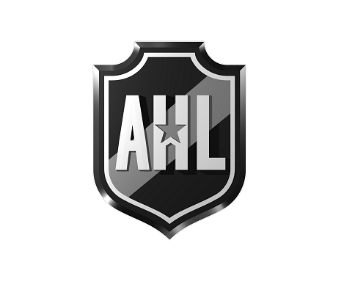 